Inferences: An Introduction					      Name: _________________________________Inference: _____________________________________________________________________________You do this by combining what you learn, or ________________________________, with your __________________________________For example: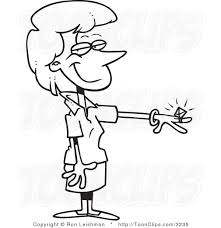 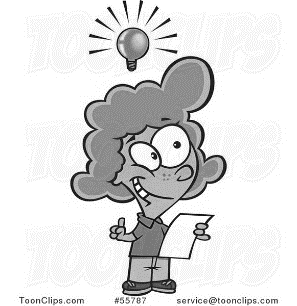 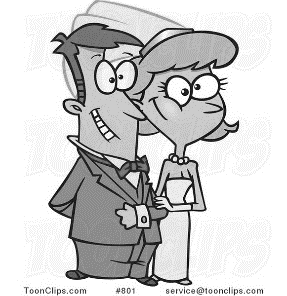          +                            	=For example: (You try!)   +                    	=                         Practice:  Try to complete the following examples. Can you infer where the person is located?Practice:Complete the following examples.What can you infer about Danielle’s mother?Statement: After Danielle broke the vase, her mother turned and walked away without saying anything and had	        a frown on her face.Infer: ________________________________________________________________________________________________________________________________________________________________________________________________________________________________________________________________________What can you infer about what has just happened?Statement: I hear a loud rumble then bang outside as my TV screen with my favorite show goes black. Infer: ________________________________________________________________________________________________________________________________________________________________________________________________________________________________________________________________________What can you infer about the mood of Jemma? Can we take a guess as to why she’s in this mood?Statement: Jemma came into class and threw her book bag onto the floor. She flopped into the chair and 	        shoved her chin into her hands. She rolled her eyes as the teacher began to talk about vocabulary.Infer: ________________________________________________________________________________________________________________________________________________________________________________________________________________________________________________________________________________________________________________________________________________________________________________________________________________________________________________________________________________________________________________________________________________________________________________________________________________________________________________